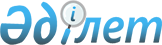 О внесении изменений в приказ Министра по инвестициям и развитию Республики Казахстан от 19 июня 2017 года № 361 "Об утверждении Методики оценки потребности в обслуживании воздушного движения"Приказ и.о. Министра индустрии и инфраструктурного развития Республики Казахстан от 21 октября 2022 года № 586. Зарегистрирован в Министерстве юстиции Республики Казахстан 28 октября 2022 года № 30338
      ПРИКАЗЫВАЮ:
      1. Внести в приказ Министра по инвестициям и развитию Республики Казахстан от 19 июня 2017 года № 361 "Об утверждении Методики оценки потребности в обслуживании воздушного движения" (зарегистрирован в Реестре государственной регистрации нормативных правовых актов за № 15364) следующие изменения:
      в Методике оценки потребности в обслуживании воздушного движения, утвержденной указанным приказом:
      пункт 1 изложить в следующей редакции:
      "1. Методика оценки потребности в обслуживании воздушного движения (далее – Методика) разработана в соответствии с пунктом 4-2 статьи 17 Закона Республики Казахстан "Об использовании воздушного пространства Республики Казахстан и деятельности авиации" и применяется для оценки потребности в обслуживании воздушного движения.";
      приложение изложить в новой редакции, согласно приложению к настоящему приказу.
      2. Комитету гражданской авиации Министерства индустрии и инфраструктурного развития Республики Казахстан в установленном законодательством порядке обеспечить:
      1) государственную регистрацию настоящего приказа в Министерстве юстиции Республики Казахстан;
      2) размещение настоящего приказа на интернет-ресурсе Министерства индустрии и инфраструктурного развития Республики Казахстан.
      3. Контроль за исполнением настоящего приказа возложить на курирующего вице-министра индустрии и инфраструктурного развития Республики Казахстан.
      4. Настоящий приказ вводится в действие по истечении десяти календарных дней после дня его первого официального опубликования. "Классификация сложностей видов ОВД и определение их потребности Таблица1. Классификация сложности видов ОВД Таблица 2. Потребность вида ОВД для этапа полета на маршруте в зависимости от вида полета и метеорологических условий
      Потребность вида ОВД для этапа полета на маршруте в зависимости от вида полета и метеорологических условий воздушного движения указана знаком "+".* Районное диспетчерское обслуживание обеспечивается при наличии устойчивой радиосвязи "воздух-земля" и в соответствии с оценкой риска, проведенной аэронавигационной организацией. Таблица № 3 Потребность вида ОВД в зависимости от статуса аэродромов, а также интенсивности (количество) воздушного движения
      * количество взлетно-посадочных операций в год определяется как среднее по результатам трех календарных лет, предшествующим оценки в потребности ОВД. Для вновь открываемых аэродромов, оценка осуществляется по прогнозируемым данным эксплуатанта аэродрома, определенным на основе консультаций с потенциальными пользователями аэродрома;потребность вида ОВД в зависимости от сертификации аэродрома, а также интенсивности (количество) воздушного движения указана знаком "+";потребность в системе наблюдения ОВД определяется поставщиком аэронавигационного обслуживания. Такая потребность возникает, когда плотность (интенсивность воздушного движения) такова, что применение процедурного эшелонирования будет приводить к задержкам воздушных судов со стороны органов ОВД".
					© 2012. РГП на ПХВ «Институт законодательства и правовой информации Республики Казахстан» Министерства юстиции Республики Казахстан
				
      исполняющий обязанностиМинистра индустриии инфраструктурного развитияРеспублики Казахстан 

Е. Дауылбаев
Приложение к приказу
исполняющего обязанности
Министра индустрии
и инфраструктурного развития
Республики Казахстан
от 21 октября 2022 года № 586Приложение
к Методике оценки
потребности в обслуживании
воздушного движения
Вид ОВД
Уровень сложности
Этап полета на маршруте
Этап полета на маршруте
Районное диспетчерское обслуживание (диспетчерское обслуживание подхода)
Более сложный
Полетно-информационное обслуживание
Менее сложный
Этап полета в районе аэродрома
Этап полета в районе аэродрома
Аэродромное диспетчерское обслуживание
Более сложный
Аэродромное полетно-информационное обслуживание
Менее сложный
Вид ОВД
Критерии
Критерии
Критерии
Критерии
Вид ОВД
Тип воздушного движения
Тип воздушного движения
Метеорологические условия
Метеорологические условия
Вид ОВД
Международные полеты 
Внутренние полеты
Полеты по ППП
Полеты по ПВП
Диспетчерское обслуживание воздушного движения:
1. районное диспетчерское обслуживание*
+
+
+
-
2. диспетчерское обслуживание подхода
+
+
+
-
Полетно-информационное обслуживание
+
+
+
+
Аварийное оповещение
+
+
+
+
Вид ОВД
Критерии
Критерии
Вид ОВД
Интенсивность воздушного движения (количество взлетно-посадочных операций в год*) 
Другие факторы (сертификация аэродрома)
Аэродромное диспетчерское обслуживание
+ (при условии более 10000 по правилам визуальных полетов, или 1500 и более по правилам полетов по приборам, или регулярные рейсы по правилам полетов по приборам, или регулярные рейсы по правилам визуальных полетов на воздушных судах с сертифицированным количеством пассажирских мест 24 и более)
+ (для сертифицированных аэродромов)
Аэродромное полетно-информационное обслуживание 
+ (при условии более 5000 по правилам визуальных полетов, или 500 и более по правилам полетов по приборам, или регулярные рейсы по правилам визуальных полетов на воздушных судах с сертифицированным количеством пассажирских мест менее 19 и более)
+ (для сертифицированных аэродромов)